Intelligence ReportTeam/Office Name, Month 2021Portfolio Sensemaking WorkshopTable of contentsExecutive SummaryHeading  Insert text here (intent, context, background, summary of recommendations contained in report)Statement of IntentWhat was the Statement of Intent used to guide the discussion during the session?ClaimsClaim 1 TitleOpening Paragraph outlining the claim. What insight/realization did we gain from what we heard?insert textinsert textWhat is the consequence or implication of this insight for the office?insert textinsert textOur evidence for this claim i.e. examples of where we heard this claim showing up in what we heard in the session: insert textinsert textClaim 2 TitleOpening Paragraph outlining the claim. What insight/realization did we gain from what we heard?insert textinsert textWhat is the consequence or implication of this insight for the office?insert textinsert textOur evidence for this claim i.e. examples of where we heard this claim showing up in what we heard in the session: insert textinsert textPropositionsProposition 1 Titleinsert text/imagesAction PlanHeading (Feel free to modify to include an action plan as your team decided it)insert text/imagesAny Next StepsHeadinginsert text/imagesPrepared forPrepared by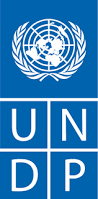 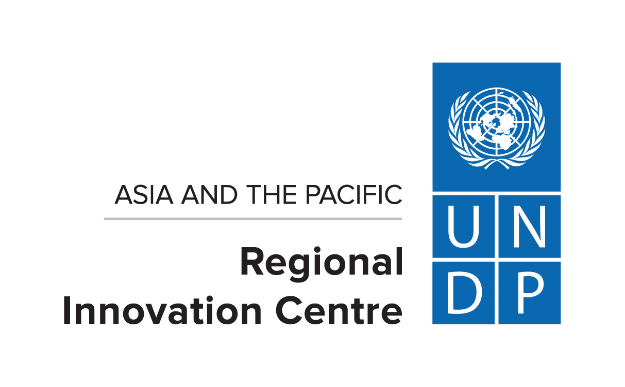 WhatWho HowWhenInsert textInsert textInsert textInsert text